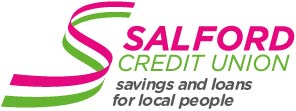 SALFORD CREDIT UNION LTD.  ANNUAL GENERAL MEETING 11TH MARCH 2021 5.00PM- 6.30PMTO BE HELD REMOTELY VIA GOTO WEBINAR PLATFORM ORDER OF BUSINESSQuorum for AGM confirmed and any apologies for absenceWelcome by Chair of the Board of Directors and approval of agendaApproval of Minutes of AGM of February 2020Presentation of Annual Report from Board of DirectorsChair’s reportSecretary’s ReportCredit Committee ReportTreasurer’s ReportSupervisory Committee ReportPresentation of Auditor’s Report and AccountsDeclaration of surplus available of distribution and Board of Directors’ recommendation of application of sameAppointment of AuditorsMotions- none receivedElectionsClose of formal AGM BusinessQuestions from Members to the Board